INDICAÇÃO Nº 5797/2017Indica ao Poder Executivo Municipal a operação “tapa buraco” no asfalto Jardim das Orquídeas, sito à Rua João Gilberto Frankie, em frente nº 172. Excelentíssimo Senhor Prefeito Municipal, Nos termos do Art. 108 do Regimento Interno desta Casa de Leis, dirijo-me a Vossa Excelência para solicitar operação tapa buraco no asfalto Jardim das Orquídeas, sito a Rua João Gilberto Frankie, em frente nº 172.  Justificativa:Conforme relatos dos moradores locais e visita “in loco”, verificamos que pela via, existem muitos buracos na malha asfáltica, necessitando de reparos urgentes. Plenário “Dr. Tancredo Neves”, em 13 de julho de 2017.                          Paulo Cesar MonaroPaulo Monaro-Vereador Líder Solidariedade-Fotos do local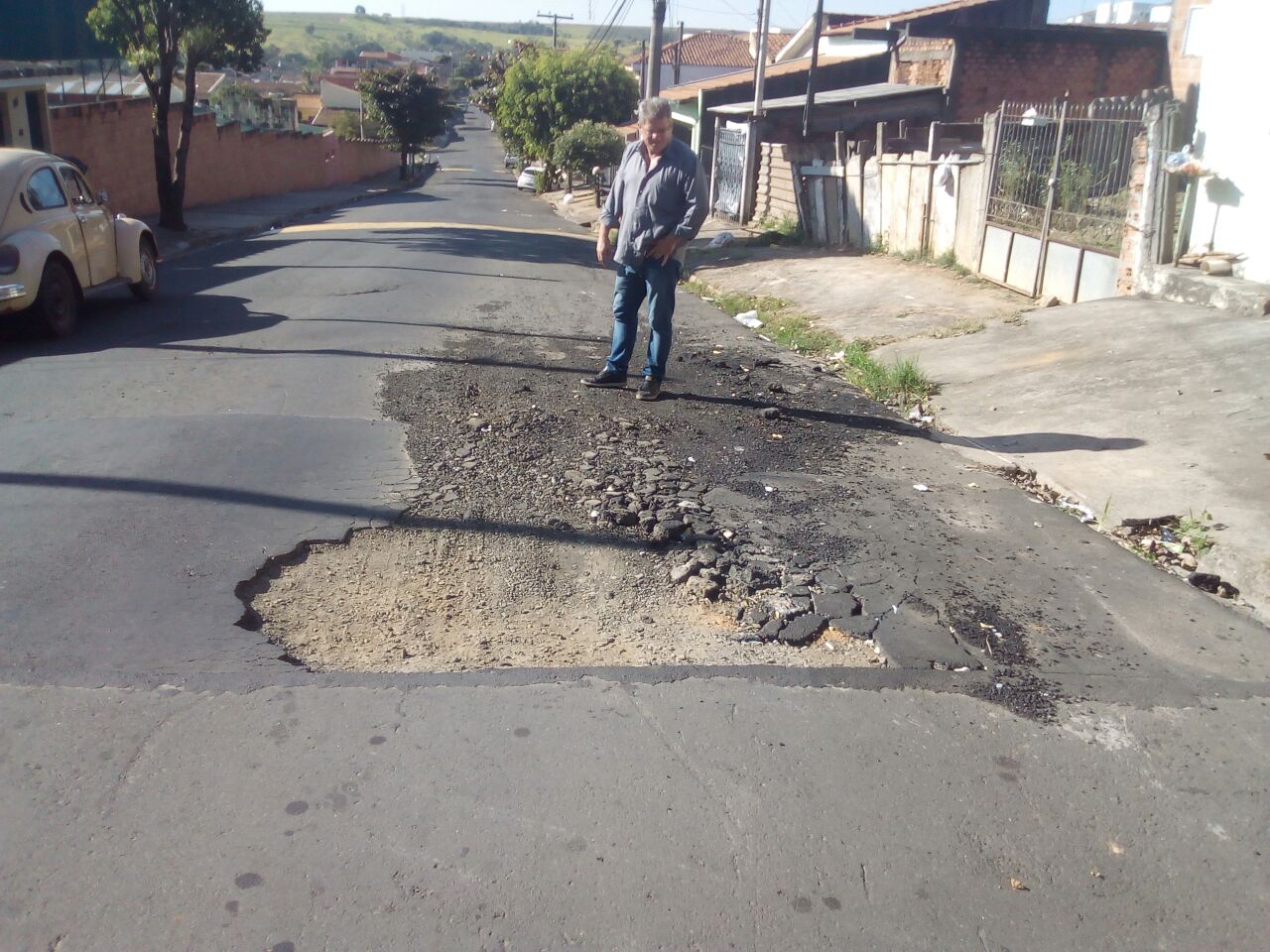 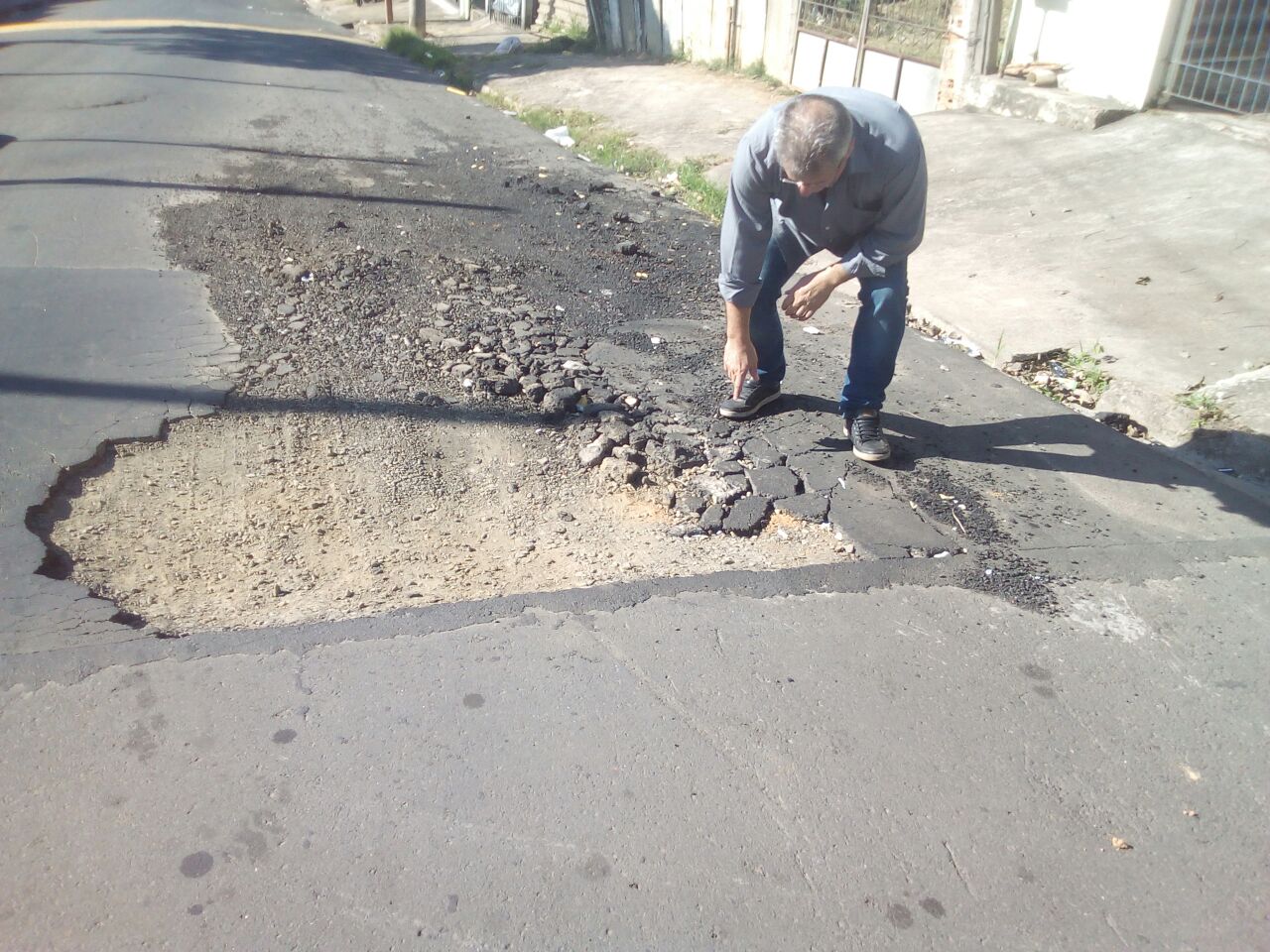 